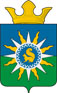 муниципальное образование поселок ханымейГЛАВА ПОСЕЛКАпостановлениеОб утверждении перечня мероприятий (дорожной карты) направленных на развитие и поддержку Молодежного предпринимательства на территории муниципального образования поселок Ханымей в 2016-2017 годахВ соответствии с Федеральным законом от 24 июля 2007 г. N 209-ФЗ "О развитии малого и среднего предпринимательства в Российской Федерации", Постановлением Правительства Ямало-Ненецкого автономного округа от 18 октября 2012 г. N 849-П "О Совете по развитию малого и среднего предпринимательства в Ямало-Ненецком автономном округе", программой « Развитие малого и среднего предпринимательства в муниципальном образовании поселок Ханымей на 2015-2017 года», в целях реализации проекта «Молодежное предпринимательство Ямала на 2016-2017 годы» п о с т а н о в л я ю:1. Утвердить перечень мероприятий (дорожной карты) направленных на развитие и поддержку молодежного предпринимательства на территории муниципального образования поселок Ханымей.2. Системному администратору Администрации муниципального образования поселок Ханымей (Кошеваров А.А.) разместить настоящее постановление на официальном сайте Администрации муниципального образования поселок Ханымей.3. Контроль за исполнением настоящего постановления оставляю за собой.Глава муниципального образованияпоселок Ханымей									     А.Е. ЛешенкоПеречень мероприятий (дорожной карты) направленных на развитие и поддержку молодого предпринимательства на территории муниципального образования поселок Ханымей в 2016-2017 годах02сентября2016г.№144Приложение № 1УТВЕРЖДЕНОпостановлением Главы поселкаот 02.09.2016г. № 144№Наименование мероприятия (проекта)Содержание мероприятия (основная идея)Предложения по реализациип. Ханымейп. Ханымейп. Ханымейп. Ханымей1.Деловой клуб «БМП Бизнес. Молодость. Прогресс»Сообщество предпринимателей Организация 2 заседаний на муниципальном уровне с представителями предпринимательских сообществ ближайших муниципальных образований, фонда поддержки предпринимателей Пуровского района и представителями ОМСУ (2016 г.).2.«Я - предприниматель!»Комплекс бизнес тренингов, семинаров, мастер классов, деловых игр и т.д. (для предпринимателей и учащихся 9- 11 классов).Проведение тренингов, семинаров и т.д. с привлечением опытных бизнес-тренеров, руководителей и успешных резидентов бизнес-инкубаторов ближайших муниципальных образований, делового клуба «БМП» и представителей ОМСУ в общеобразовательных учреждениях (1,4 кварталы 2017 г.).3.«С Главой о главном. Молодежное предпринимательство»Создание видеороликов или отчетной телепередачи по проведенным мероприятиям в области развития предпринимательской деятельностиЗапустить на уровне районного телевидения телепередачу,  разместить видеоматериалы на официальном сайте по итогам проведенных мероприятий по развитию молодежного предпринимательства на территории МО п. Ханымей (в течение 2016-2017 г.г.). 